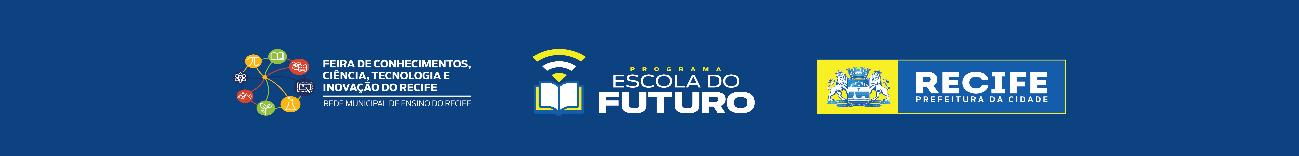 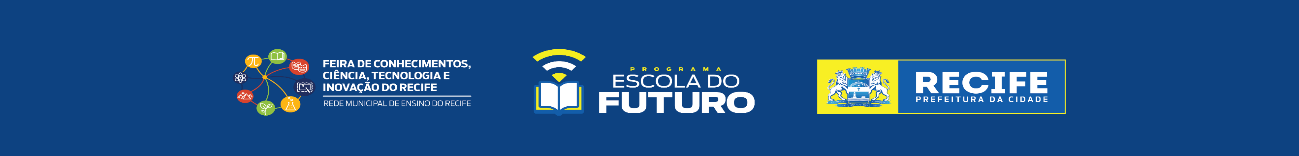 ESCOLAS / PROJETOS NO DIA 03 DE DEZEMBROESCOLAS / PROJETOS NO DIA 03 DE DEZEMBRORPAESCOLAESCOLAPROJETO 2001E. M. de BeberibeE. M. de BeberibeBeberibe, cadê o rio que estava aqui? 2002E. M. de BeberibeE. M. de BeberibeMeu Bairro: brinquedos e brincadeiras de antigamente. 2003E. M. Engenheiro Edinaldo MirandaE. M. Engenheiro Edinaldo MirandaJogos e Brincadeiras Chuá...Tchibum. 2004E. M. Engenheiro Edinaldo MirandaE. M. Engenheiro Edinaldo MirandaSe eu fosse um peixinho soubesse nadar, tirava o lixo de dentro do mar. 2005E. M. Engenheiro Edinaldo MirandaE. M. Engenheiro Edinaldo MirandaPoluição não! Vamos cuidar da população. 2006E. M. Monteiro LobatoE. M. Monteiro LobatoBafo de onça. 2007E. M. Monteiro LobatoE. M. Monteiro LobatoO Rei do Coça Coça 2008E. M. Professor Ricardo GamaE. M. Professor Ricardo GamaDe onde vem a escrita. 2009E. M. Professor Ricardo GamaE. M. Professor Ricardo GamaO doce não é amigo do nosso dente. 2010E. M. Professor Ricardo GamaE. M. Professor Ricardo GamaA importância do brincar a partir das obras de Ivan Cruz. 2011E. M. Professor Ricardo GamaE. M. Professor Ricardo GamaAs fortes chuvas na comunidade de Linha do Tiro-Recife: um olhar dos estudantes da Escola Ricardo Gama. 2012E. M. Deus é AmorE. M. Deus é AmorA utilização do lixo tecnológico como base para a construção de brinquedos sustentáveis. 2013E. M. Deus é AmorE. M. Deus é AmorJogos africanos: ancestralidade guiando a aprendizagem. 2014E. M. Irmã Terezinha BatistaE. M. Irmã Terezinha BatistaBrinquedos e brincadeiras populares. 2015E. M. Nova AuroraE. M. Nova AuroraO poema e suas múltiplas linguagens. 2016E. M. Alto Santa TerezinhaE. M. Alto Santa TerezinhaRecife mais verde. 2017E. M. Poeta Solano TrindadeE. M. Poeta Solano TrindadeO uso da rádio web na EJA: ampliando as possibilidades de expressão e produção de conhecimentos. 2018E. M. Poeta Solano TrindadeE. M. Poeta Solano TrindadeEncantos e perigos com as pipas: uma releitura da obra de Ivan Cruz. 2019E. M. Poeta Jônatas BragaE. M. Poeta Jônatas BragaO olho humano – 3D. 2020E. M. Olindina de Oliveira FrançaE. M. Olindina de Oliveira FrançaManta reciclada: uma solução ecológica para prevenção e contenção das barreiras em Dois Unidos. 2021E. M. Olindina de Oliveira FrançaE. M. Olindina de Oliveira FrançaA evolução dos brinquedos: as brincadeiras de criança ao longo do tempo, a peteca e pião, a realidade virtual. 2022E. M. Olindina de Oliveira FrançaE. M. Olindina de Oliveira FrançaAutoestima: a importância de se conhecer e o prazer de se aceitar. 2023E. M. Olindina de Oliveira FrançaE. M. Olindina de Oliveira FrançaOCTI: desconstruindo o bicho papão da matemática, utilizando jogos de tabuleiro. 2024EMTI Antônio Heráclio do RêgoEMTI Antônio Heráclio do RêgoSociedade em perigo: a depressão na adolescência. 2025EMTI Antônio Heráclio do RêgoEMTI Antônio Heráclio do RêgoO mundo te quer obeso, doente e anestesiado. 2026EMTI Antônio Heráclio do RêgoEMTI Antônio Heráclio do RêgoVerbetes feministas, um espaço de diálogo sobre igualdade de gênero na produção fotográfica escolar. 2027EMTI Antônio Heráclio do RêgoEMTI Antônio Heráclio do RêgoDas amarrações à liberdade: a discursividade do corpo negro e do cabelo afro. 2028EMTI Antônio Heráclio do RêgoEMTI Antônio Heráclio do RêgoDigital grils: desconstrução de práticas, construção de rede. 2029EMTI Antônio Heráclio do RêgoEMTI Antônio Heráclio do RêgoFilhos(as) do axé: toques e batuques contra a intolerância. 2030E. M. Mário MeloE. M. Mário MeloA história de Malcolm X e a sua luta contra a segregação racial. 2031E. M. Mário MeloE. M. Mário MeloA importância das matas ciliares na prevenção de enchentes. 2032EMTI Paulo VIEMTI Paulo VIAprendendo Ciências com tecnologia e material reaproveitável: coração, morfologia, grande e pequena circulação. 2033EMTI Paulo VIEMTI Paulo VIPasseando pelo bairro da Linha do Tiro. 2034EMTI Paulo VIEMTI Paulo VIFeminicídio. 2035EMTI Paulo VIEMTI Paulo VIO trabalho infantil em Pernambuco e os direitos das crianças e dos adolescentes no ECA. 2036EMTI Paulo VIEMTI Paulo VIOs super heróis no contexto infanto juvenil.037UTEC Alto Santa TerezinhaUTEC Alto Santa TerezinhaClube de acessibilidade audiovisual como ferramenta para a inclusão nas Escolas.038UTEC Alto Santa TerezinhaUTEC Alto Santa TerezinhaJogos no Scratch e a educação: conscientização das crianças sobre os impactos do lixo nas encostas do Alto Santa Terezinha.039UTEC Móvel 2UTEC Móvel 2Nossa terra, nosso chão.040UTEC Móvel 2UTEC Móvel 2Espaço Maker, uma construção possível.041UTEC Móvel 1UTEC Móvel 1Desvendando os componentes eletrônicos para a montagem de protótipos.042UTEC Móvel 1UTEC Móvel 1Metarreciclagem: um novo olhar para as cores e dores do sertão nordestino.3043E. M. Josefina MarinhoE. M. Josefina MarinhoO mar em três dimensões: as baleias.3044E. M. Josefina MarinhoE. M. Josefina MarinhoO fantástico Atol das Rocas.3045E. M. Josefina MarinhoE. M. Josefina MarinhoA vida secreta dos golfinhos.3046E. M. Josefina MarinhoE. M. Josefina MarinhoOs caminhos do mar: um mergulho com os tubarões.3047E. M. Maurício de NassauE. M. Maurício de NassauBrincadeira é coisa séria: brincando e aprendendo.3048E. M. Maurício de NassauE. M. Maurício de NassauBrincadeira é coisa séria: O gosto do brincar.3049E. M. Maurício de NassauE. M. Maurício de NassauBrincadeira é coisa séria: baú de brincadeiras – Recordando, aprendendo e brincando.3050E. M. Maurício de NassauE. M. Maurício de NassauBrincadeira é coisa séria: Brincando de robótica com sucata.3051E. M. Pe Antônio HenriqueE. M. Pe Antônio HenriqueLúdico e Tecnológico: percorrendo o continente através de jogos e brincadeiras.3052E. M. Pe Antônio HenriqueE. M. Pe Antônio HenriqueA amizade e suas linguagens: uma releitura do romance de Pedro Bandeira a partir do universo da pessoa surda.3053E. M. Pe Antônio HenriqueE. M. Pe Antônio HenriqueUm olhar surdo sobre o muro da Escola – Da fotografia ao cartão-postal – S.O.S MANGUEZAL3054E. M. Pe Antônio HenriqueE. M. Pe Antônio HenriqueO uso de jogos matemáticos na Educação de Jovens e Adultos surdos.3055E. M. Pe Antônio HenriqueE. M. Pe Antônio HenriqueA importância da psicomotricidade no adolescente: um ser em construção.3056E. M. Pe Antônio HenriqueE. M. Pe Antônio HenriqueTranstornos depressivos: causas, sintomas e tratamento.3057E. M. Rozemar de MacedoE. M. Rozemar de MacedoNosso bairro, nossa história.3058E. M. Rozemar de MacedoE. M. Rozemar de MacedoA vida das tartarugas, bailarinas do mar.3059E. M. Santa Maria GorettiE. M. Santa Maria GorettiEstude como uma garota: práticas de oralidade, leitura e escrita com biografias femininas na Escola.3060E. M. Severina LiraE. M. Severina LiraCriando e contando histórias.3061E. M. Severina LiraE. M. Severina LiraJogos e brincadeiras: construindo pontes para o futuro, a partir da releitura das obras de Ivan Cruz.3062E. M. Presbítero José BezerraE. M. Presbítero José BezerraPlantas medicinais: o uso seguro para a saúde do corpo3063E. M. Presbítero José BezerraE. M. Presbítero José BezerraTaxa de emprego e desemprego: utilizando a matemática no dia a dia.3064E. M. Professora Almerinda UmbelinoE. M. Professora Almerinda UmbelinoCinema mudo: um pré-texto para falar de ética, inclusão e meio ambiente.3065E. M. Professora Almerinda UmbelinoE. M. Professora Almerinda UmbelinoEscola Professora Almerinda Umbelino: ocupação e readequação do espaço de convivência escolar.3066E. M. Margarida PessoaE. M. Margarida PessoaA reciclagem como uma das possibilidades de melhorar a saúde do nosso planeta Terra.3067E. M. Arquiteto Alexandre MunizE. M. Arquiteto Alexandre MunizO uso da música como ponto de partida para o aprendizado da língua portuguesa.3068E. M. Arquiteto Alexandre MunizE. M. Arquiteto Alexandre MunizGêneros dos substantivos no jogo de dominó.3069E. M. Arquiteto Alexandre MunizE. M. Arquiteto Alexandre MunizMatemágicas.3070E. M. Arquiteto Alexandre MunizE. M. Arquiteto Alexandre MunizOásis: o solo fértil do vídeo-game em sala de aula.3071EMTI Nadir ColaçoEMTI Nadir ColaçoUm touch no celular: um verso na poesia.3072EMTI Nadir ColaçoEMTI Nadir ColaçoPombos: livres para voar 2.3073EMTI Nadir ColaçoEMTI Nadir ColaçoA baronesa que alimenta 2.3074E. M. Octávio de Meira LinsE. M. Octávio de Meira LinsGeologia sideral: mineração de asteroides.3075E. M. Octávio de Meira LinsE. M. Octávio de Meira LinsVacinar ou não vacinar? Os efeitos colaterais do século XXI.3076E. M. Octávio de Meira LinsE. M. Octávio de Meira LinsRapadura é doce mas não é mole: um estudo de campo nos engenhos de Pernambuco tendo como base o livro Nordeste, de Gilberto Freyre.3077E. M. Octávio de Meira LinsE. M. Octávio de Meira LinsA diáspora dos novos tempos: os caminhos e destinos dos refugiados.3078E. M. Octávio de Meira LinsE. M. Octávio de Meira LinsEscassez da água: soluções para mitigar o problema na comunidade.3079E. M. Octávio de Meira LinsE. M. Octávio de Meira LinsJovem líder: ludicidade e literatura infantil na formação de novos leitores.3080E. M. Octávio de Meira LinsE. M. Octávio de Meira LinsCantinho do axé: espaço de convivência.081E. M. Poeta Joaquim CardosoE. M. Poeta Joaquim CardosoImpactos ambientais no descarte inadequado de pilhas e baterias.082E. M. Poeta Joaquim CardosoE. M. Poeta Joaquim CardosoEscorpião: em nosso bairro não!083E. M. Poeta Joaquim CardosoE. M. Poeta Joaquim CardosoJogos eletrônicos X brinquedos artesanais e a saúde.084E. M. São CristóvãoE. M. São CristóvãoDocumentário: lonas pretas.085E. M. São CristóvãoE. M. São CristóvãoRecife, uma cidade para brincar: valorizando as vivência infantos juvenis.086E. M. São CristóvãoE. M. São CristóvãoPensar e repensar a América Latina: os povos pré-colombianos, história, dizimação e resistência.087E. M. Sociólogo Gilberto FreyreE. M. Sociólogo Gilberto FreyrePasseio histórico, turístico e sentimental pelo bairro de dois irmãos.088E. M. Sociólogo Gilberto FreyreE. M. Sociólogo Gilberto FreyreRádio escola vozes do sociólogo.089E. M. Sociólogo Gilberto FreyreE. M. Sociólogo Gilberto FreyreTrabalho infantil: eu trabalho, tu lucras e todos perdem.090E. M. Sociólogo Gilberto FreyreE. M. Sociólogo Gilberto FreyrePanorama do uso de drogas psicoativas por estudantes do Ensino Fundamental de uma Escola da Rede Pública.091E. M. Sociólogo Gilberto FreyreE. M. Sociólogo Gilberto FreyreO descarte irregular de lixo na Escola Municipal Sociólogo Gilberto Freyre.092E. M. Sociólogo Gilberto FreyreE. M. Sociólogo Gilberto FreyreEmpreendedorismo: uma necessidade urgente.093EMTI Professor Nilo PereiraEMTI Professor Nilo PereiraJogos para diversão, aprendizagem e interação.094EMTI Professor Nilo PereiraEMTI Professor Nilo PereiraEscorpionismo – um problema de saúde pública.095EMTI Professor Nilo PereiraEMTI Professor Nilo PereiraA dor do cérebro partido: os perigos da desilusão amorosa na adolescência e como lidar com ela.096EMTI Professor Nilo PereiraEMTI Professor Nilo PereiraIlustrações científicas em botânica: retomando a documentação da flora tropical nativa do Nordeste Brasileiro.097EMTI Professor Nilo PereiraEMTI Professor Nilo PereiraCrise e tecnologia: como superar os desafios para entrar no mercado de trabalho.098E. M. Professor Aderbal GalvãoE. M. Professor Aderbal GalvãoDo morro ao mar a rota do lixo plástico.099E. M. Professor Aderbal GalvãoE. M. Professor Aderbal GalvãoMe engana que eu compro.100E. M. Professor Aderbal GalvãoE. M. Professor Aderbal GalvãoPreconceito racial: essa boneca não me representa.101E. M. Professor José Soares da SilvaE. M. Professor José Soares da SilvaBrincadeiras cantadas: uma imersão mas brincadeiras de antigamente.102E. M. Professor José Soares da SilvaE. M. Professor José Soares da SilvaBrinquedos populares X tecnologia.103UTEC Móvel 3UTEC Móvel 3Meu primeiro drone.104UTEC Móvel 3UTEC Móvel 3Inovando a aprendizagem com o uso do Mind Lab.105UTEC Móvel 3UTEC Móvel 3Cyberbullying: violência virtual, consequência real.106UTEC Largo Dom LuísUTEC Largo Dom LuísE-BOOK: construindo sonhos através dos livros.107UTEC Largo Dom LuísUTEC Largo Dom LuísColeta seletiva e tecnologia de mãos dadas com a sustentabilidade.108UTEC Sítio da TrindadeUTEC Sítio da TrindadeCinema na Escola: “aquela velha infância”.5109E. M. Antônio Farias FilhoE. M. Antônio Farias FilhoResgate da sociabilidade infantil através dos brinquedos indígenas.5110E. M. Antônio Farias FilhoE. M. Antônio Farias FilhoAfinal, de onde vem o oxigênio do nosso planeta?5111E. M. Antônio Farias FilhoE. M. Antônio Farias FilhoDiga não às drogas.5112E. M. Antônio Farias FilhoE. M. Antônio Farias FilhoCompostagem: uma forma diferente de ver o lixo.5113E. M. Antônio Farias FilhoE. M. Antônio Farias FilhoTecnologias assistivas: contribuições para o processo de inclusão dos estudantes com deficiência.5114E. M. Gov. Miguel Arraes de AlencarE. M. Gov. Miguel Arraes de AlencarBrincadeiras pelo mundo – Descobrindo novas formas de brincar.5115E. M. Gov. Miguel Arraes de AlencarE. M. Gov. Miguel Arraes de AlencarMatemágicas.5116E. M. Gov. Miguel Arraes de AlencarE. M. Gov. Miguel Arraes de AlencarLego e a matemática,5117E. M. Padre José de AnchietaE. M. Padre José de AnchietaEducação ambiental: construindo pontes para um futuro melhor5118E. M. Manoel RolimE. M. Manoel RolimEu vi um sapo.5119E. M. Manoel RolimE. M. Manoel RolimBrincadeiras de rua em Saramandaia – Recife – PE.5120E. M. SanchoE. M. SanchoBrincadeira de ontem e de hoje: um diálogo entre gerações.5121E. M. Dr. Antônio Correia.E. M. Dr. Antônio Correia.Conhecendo o nosso bairro.5122EMTI Dom BoscoEMTI Dom BoscoPor que as barreiras caem na cidade do Recife?5123EMTI Dom BoscoEMTI Dom BoscoNióbio – A importância desse elemento químico (Nb 41) no Brasil.5124EMTI Dom BoscoEMTI Dom BoscoEducação assistida por animais como instrumento para inclusão escolar.5125EMTI Dom BoscoEMTI Dom BoscoA influência da linguagem das redes sociais da internet na escrita formal: uma pesquisa com alunos dos sétimos anos de uma Escola Municipal e uma Escola Estadual.5126E. M. Hugo GerdauE. M. Hugo GerdauPor que é bom brincar?5127E. M. Hugo GerdauE. M. Hugo GerdauOs prejuízos do uso excessivo e não fiscalizado dos jogos digitais para as crianças e adolescentes.5128E. M. Hugo GerdauE. M. Hugo GerdauSemáforo do som.5129E. M. Hugo GerdauE. M. Hugo GerdauAs TICs usada nas sala de aula motivam a aprendizagem.5130E. M. Hugo GerdauE. M. Hugo GerdauInsetos: mocinhos ou vilões?5131E. M. Hugo GerdauE. M. Hugo GerdauO uso do makey makey como instrumento de comunicação para alunos especiais.5132E. M. Hugo GerdauE. M. Hugo GerdauJovens sem conflitos.5133E. M. Hugo GerdauE. M. Hugo GerdauDispositivo de alerta para deslizamento de barreiras.5134E. M. Hugo GerdauE. M. Hugo GerdauOssos X som.5135E. M. Hugo GerdauE. M. Hugo GerdauÁgua: um desafio para o futuro.5136E. M. Hugo GerdauE. M. Hugo GerdauReaproveitamento de alimentos.5137E. M. André de MeloE. M. André de MeloVida no mangue: berçário dos animais.5138E. M. André de MeloE. M. André de MeloA tecnologia a favor do meio ambiente: responsabilidade ambiental.5139E. M. André de MeloE. M. André de MeloA poluição do meio ambiente: causas e consequências.5140E. M. André de MeloE. M. André de MeloUm novo olhar para o mangue: o mangue pede socorro.5141E. M. Antônio de Brito AlvesE. M. Antônio de Brito AlvesHeranças africanas e indígenas no Brasil. ANAMA: minha identidade.5142E. M. Antônio de Brito AlvesE. M. Antônio de Brito AlvesPermacultura: uma alternativa para evitar a extinção das abelhas.5143E. M. Antônio de Brito AlvesE. M. Antônio de Brito AlvesAplicando a matemática na construção de um bueiro sustentável.144E. M. Antônio de Brito AlvesE. M. Antônio de Brito AlvesCyberbullying: desenvolvendo estratégias para a prevenção.145E. M. Antônio de Brito AlvesE. M. Antônio de Brito AlvesEcobarreira: estratégia de educação sustentável  para recuperar o canal do ABC.146E. M. Antônio de Brito AlvesE. M. Antônio de Brito AlvesO uso dos livros paradidáticos na sala de aula de língua inglesa: uma experiência na EMPABA.147E. M. Antônio de Brito AlvesE. M. Antônio de Brito AlvesCultura maker: construindo pontes sociais, através da confecção de brinquedos pedagógicos.148UTEC Jardim BotânicoUTEC Jardim BotânicoBrasil & África conectando jogos e brincadeiras.149UTEC Jardim BotânicoUTEC Jardim BotânicoValorizando a cultura indígena e possibilitando momentos de prazer e integração.Visitante150Escola Carlos Drumond de AndradeEscola Carlos Drumond de AndradeUm estudo da viabilidade do uso das águas pluviais em lava jatos em Parauapebas / PA.